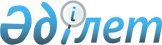 Аудандық мәслихаттың 2016 жылғы 23 желтоқсандағы (VI шақырылған, XI кезекті сессиясы) "2017 - 2019 жылдарға арналған Ақтоғай ауданының бюджеті туралы" № 51/11 шешіміне өзгерістер мен толықтыру енгізу туралы
					
			Күшін жойған
			
			
		
					Павлодар облысы Ақтоғай аудандық мәслихатының 2017 жылғы 18 шілдедегі № 95/18 шешімі. Павлодар облысының Әділет департаментінде 2017 жылғы 21 шілдеде № 5581 болып тіркелді. Күші жойылды - Павлодар облысы Ақтоғай аудандық мәслихатының 2018 жылғы 30 қаңтардағы № 159/28 (алғашқы ресми жарияланған күнінен бастап қолданысқа енгізіледі) шешімімен
      Ескерту. Күші жойылды - Павлодар облысы Ақтоғай аудандық мәслихатының 30.01.2018 № 159/28 (алғашқы ресми жарияланған күнінен бастап қолданысқа енгізіледі) шешімімен.
      Қазақстан Республикасының 2008 жылғы 4 желтоқсандағы Бюджет кодексінің 106-бабы 4-тармағына, Қазақстан Республикасының 2001 жылғы 23 қаңтардағы "Қазақстан Республикасындағы жергілікті мемлекеттік басқару және өзін-өзі басқару туралы" Заңының 6-бабы 1-тармағының 1) тармақшасына, сәйкес Ақтоғай аудандық мәслихаты ШЕШІМ ҚАБЫЛДАДЫ:
      1. Ақтоғай аудандық мәслихаттың 2016 жылғы 23 желтоқсандағы (VI шақырылған, XI кезекті сессиясы) "2017 - 2019 жылдарға арналған Ақтоғай ауданының бюджеті туралы" № 51/11 шешіміне (Нормативтік құқықтық актілерді мемлекеттік тіркеу тізілімінде № 5331 болып тіркелген, 2017 жылғы 14 каңтардағы аудандық "Ауыл тынысы" - "Пульс села" газетінің № 3 санында жарияланған) келесі өзгерістер мен толықтырулар енгізілсін:
      1-тармағының:
      1) тармақшасында:
      "4690691" сандар "4767197" сандармен ауыстырылсын;
      "4334815" сандар "4411321" сандармен ауыстырылсын;
      2) тармақшасында "4738876" сандар "4815382" сандармен ауыстырылсын;
      6-тармағында:
      төртінші абзац "1244 мың теңге - жалпы білім беретін мектептердің Интернет желісіне қорғалған түрде шығуын қамтамасыз етуге" алынып тасталсын;
      "77224" сандар "81359" сандармен ауыстырылсын;
      келесі мазмұндағы абзацпен толықтырылсын:
      "3850 мың теңге - ауыл, ауылдың округтер әкімдерінің автоматтандырылған жұмыс орындарына қызмет көрсету.";
      7-тармағында:
      "319777" сандар "308910" сандармен ауыстырылсын";
      келесі мазмұндағы абзацтармен толықтырылсын:
      "49208 мың теңге - Тұрғын ғимаратына 300 метр жылу жолымен Павлодар облысы Ақтоғай ауылында қазандықты реконструкциялау;
      32624 мың теңге - коммуналдық мемлекеттік тұрғын үй қорының тұрғын үйлерін сатып алу.";
      9-тармағында "5279" деген сандар "4079" деген сандармен ауыстырылсын;
      көрсетілген шешімнің 1-қосымшасы осы шешімнің қосымшасына сәйкес жаңа редакцияда жазылсын.
      2. Осы шешімнің орындалуын бақылау Ақтоғай аудандық мәслихаттың бюджеттік саясат және аумақтың экономикалық дамуы жөніндегі тұрақты комиссиясына жүктелсін.
      3. Осы шешім 2017 жылғы 1 қаңтардан бастап қолданысқа енгізіледі. 2017 жылға арналған аудан бюджеті
(өзгерістермен және толықтырулармен)
					© 2012. Қазақстан Республикасы Әділет министрлігінің «Қазақстан Республикасының Заңнама және құқықтық ақпарат институты» ШЖҚ РМК
				
      Сессия төрағасы

Ш.Ж. Садуақасов

      Мәслихат хатшысы

Ж. Ш. Ташенев
Ақтоғай аудандық мәслихаттың
2017 жылғы 18 шілдедегі
№ 95/18 шешіміне
қосымшаАқтоғай аудандық мәслихаттың
2016 жылғы 23 желтоқсандағы
№ 51/11 шешіміне
1-қосымша
Санаты
Санаты
Санаты
Санаты
Сомасы (мың теңге)
Сыныбы
Сыныбы
Сыныбы
Сомасы (мың теңге)
Ішкі сыныбы
Ішкі сыныбы
Сомасы (мың теңге)
Атауы
Сомасы (мың теңге)
1
2
3
4
5
1. Кірістер
4767197
1
Салықтық түсімдер
348606
01
Табыс салығы
141939
2
Жеке табыс салығы
141939
03
Әлеуметтік салық
121427
1
Әлеуметтік салық
121427
04
Меншікке салынатын салықтар
73702
1
Мүлікке салынатын салықтар
50358
3
Жер салығы
2035
4
Көлік құралдарына салынатын салық
18584
5
Бірыңғай жер салығы
2725
05
Тауарларға, жұмыстарға және қызметтерге салынатын ішкі салықтар
10147
2
Акциздер
1060
3
Табиғи және басқа ресурстарды пайдаланғаны үшін түсетін түсімдер
4914
4
Кәсіпкерлік және кәсіби қызметті жүргізгені үшін алынатын алымдар
 4173
08
Заңдық мәнді іс-әрекеттерді жасағаны және (немесе) оған уәкілеттігі бар мемлекеттік органдар немесе лауазымды адамдар құжаттар бергені үшін алынатын міндетті төлемдер
1391
1
Мемлекеттік баж
1391
2
Салықтық емес түсімдер
 5986
01
Мемлекеттік меншіктен түсетін кірістер
2128
1
Мемлекеттік кәсіпорындардың таза кірісі бөлігінің түсімдері
9
4
Мемлекеттік меншігіндегі, заңды тұлғалардағы қатысу үлесіне кірістер
192
5
Мемлекет меншігіндегі мүлікті жалға беруден түсетін кірістер
1905
7
Мемлекеттік бюджеттен берілген кредиттер бойынша сыйақылар
22
9
Мемлекет меншігінен түсетін басқа да кірістер
0
04
Мемлекеттік бюджеттен қаржыландырылатын, сондай-ақ Қазақстан Республикасы Ұлттық Банкінің бюджетінен (шығыстар сметасынан) қамтылатын және қаржыландырылатын мемлекеттік мекемелер салатын айыппұлдар, өсімпұлдар, санкциялар, өндіріп алулар
1094
1
Мұнай секторы ұйымдарынан түсетін түсімдерді қоспағанда, мемлекеттік бюджеттен қаржыландырылатын, сондай-ақ Қазақстан Республикасы Ұлттық Банкінің бюджетінен (шығыстар сметасынан) ұсталатын және қаржыландырылатын мемлекеттік мекемелер салатын айыппұлдар, өсімпұлдар, санкциялар, өндіріп алулар
1094
06
Өзге де салықтық емес түсiмдер
2764
1
Өзге де салықтық емес түсiмдер
2764
3
Негізгі капиталды сатудан түсетін түсімдер
1284
01
Мемлекеттік мекемелерге бекітілген мемлекеттік мүлікті сату
369
1
Мемлекеттік мекемелерге бекітілген мемлекеттік мүлікті сату
369
03
Жердi және материалдық емес активтердi сату
915
1
Жерді сату
874
2
Материалдық емес активтерді сату
41
4
Трансферттердің түсімдері
4411321
02
Мемлекеттік басқарудың жоғары тұрған органдарынан түсетін трансферттер
4411321
2
Облыстық бюджеттен түсетін трансферттер
4411321
Функционалдық топ
Функционалдық топ
Функционалдық топ
Функционалдық топ
Функционалдық топ
Сомасы (мың теңге)
Кіші функция
Кіші функция
Кіші функция
Кіші функция
Сомасы (мың теңге)
Бюджеттік бағдарламалардың әкімшісі
Бюджеттік бағдарламалардың әкімшісі
Бюджеттік бағдарламалардың әкімшісі
Сомасы (мың теңге)
Бағдарлама
Бағдарлама
Сомасы (мың теңге)
Атауы
Сомасы (мың теңге)
1
2
3
4
5
6
2. Шығындар
4815382
01
Жалпы сипаттағы мемлекеттік қызметтер
374678
1
Мемлекеттік басқарудың жалпы функцияларын орындайтын өкілді, атқарушы және басқа органдар
295103
112
Аудан (облыстық маңызы бар қала) мәслихатының аппараты
17556
001
Аудан (облыстық маңызы бар қала) мәслихатының қызметін қамтамасыз ету жөніндегі қызметтер
17109
003
Мемлекеттік органның күрделі шығыстары
447
122
Аудан (облыстық маңызы бар қаланың) әкімінің аппараты
98220
001
Аудан (облыстық маңызы бар қала) әкімінің қызметін қамтамасыз ету жөніндегі қызметтер
81866
003
Мемлекеттік органның күрделі шығыстары
16354
123
Қаладағы аудан, аудандық маңызы бар қала, кент, ауыл, ауылдық округ әкімінің аппараты
179327
001
Қаладағы аудан, аудандық маңызы бар қала, кент, ауыл, ауылдық округ әкімінің қызметін қамтамасыз ету жөніндегі қызметтер
168130
022
Мемлекеттік органның күрделі шығыстары
 11197
2
Қаржылық қызмет
25105
452
Ауданның (облыстық маңызы бар қаланың) қаржы бөлімі
25105
001
Ауданның (облыстық маңызы бар қаланың) бюджетін орындау және коммуналдық меншігін басқару саласындағы мемлекеттік саясатты іске асыру жөніндегі қызметтер
17321
003
Салық салу мақсатында мүлікті бағалауды жүргізу
0
010
Жекешелендіру, коммуналдық меншікті басқару, жекешелендіруден кейінгі қызмет және осыған байланысты дауларды реттеу
324
018
Мемлекеттік органның күрделі шығыстары
7460
5
Жоспарлау және статистикалық қызмет
20796
453
Ауданның (облыстық маңызы бар қаланың) экономика және бюджеттік жоспарлау бөлімі
20796
001
Экономикалық саясатты, мемлекеттік жоспарлау жүйесін қалыптастыру және дамыту саласындағы мемлекеттік саясатты іске асыру жөніндегі қызметтер
15906
004
Мемлекеттік органның күрделі шығыстары
4890
9
Жалпы сипаттағы өзге де мемлекеттiк қызметтер
33674
454
Ауданның (облыстық маңызы бар қаланың) кәсіпкерлік және ауыл шаруашылығы бөлімі
20687
001
Жергілікті деңгейде кәсіпкерлікті және ауыл шаруашылығын дамыту саласындағы мемлекеттік саясатты іске асыру жөніндегі қызметтер
19867
007
Мемлекеттік органның күрделі шығыстары
820
458
Ауданның (облыстық маңызы бар қаланың) тұрғын үй-коммуналдық шаруашылығы, жолаушылар көлігі және автомобиль жолдары бөлімі
12987
001
Жергілікті деңгейде тұрғын үй-коммуналдық шаруашылығы, жолаушылар көлігі және автомобиль жолдары саласындағы мемлекеттік саясатты іске асыру жөніндегі қызметтер
12632
013
Мемлекеттік органның күрделі шығыстары
355
02
Қорғаныс
16164
1
Әскери мұқтаждар
9869
122
Аудан (облыстық маңызы бар қала) әкімінің аппараты
9869
005
Жалпыға бірдей әскери міндетті атқару шеңберіндегі іс-шаралар
9869
2
Төтенше жағдайлар жөнiндегi жұмыстарды ұйымдастыру
6295
122
Аудан (облыстық маңызы бар қала) әкімінің аппараты
6295
006
Аудан (облыстық маңызы бар қала) ауқымындағы төтенше жағдайлардың алдын алу және оларды жою
2000
007
Аудандық (қалалық) ауқымдағы дала өрттерінің, сондай-ақ мемлекеттік өртке қарсы қызмет органдары құрылмаған елдi мекендерде өрттердің алдын алу және оларды сөндіру жөніндегі іс-шаралар
4295
04
Бiлiм беру
2041931
1
Мектепке дейінгі тәрбие және оқыту
103377
123
Қаладағы аудан, аудандық маңызы бар қала, кент, ауыл, ауылдық округ әкімінің аппараты
0
004
Мектепке дейінгі тәрбие мен оқыту ұйымдарының қызметін қамтамасыз ету
0
464
Ауданның (облыстық маңызы бар қаланың) білім бөлімі
103377
009
Мектепке дейінгі тәрбие мен оқыту ұйымдарының қызметін қамтамасыз ету
64421
040
Мектепке дейінгі білім беру ұйымдарында мемлекеттік білім беру тапсырысын іске асыруға
 38956
2
Бастауыш, негізгі орта және жалпы орта білім беру
1722676
123
Қаладағы аудан, аудандық маңызы бар қала, кент, ауыл, ауылдық округ әкімінің аппараты
17719
005
Ауылдық жерлерде балаларды мектепке дейін тегін алып баруды және кері алып келуді ұйымдастыру
17719
457
Ауданның (облыстық маңызы бар қаланың) мәдениет, тілдерді дамыту, дене шынықтыру және спорт бөлімі
0
017
Балалар мен жасөспірімдерге спорт бойынша қосымша білім беру
0
464
Ауданның (облыстық маңызы бар қаланың) білім бөлімі
1645218
003
Жалпы білім беру
1570237
006
Балаларға қосымша білім беру
74981
465
Ауданның (облыстық маңызы бар қаланың) дене шынықтыру және спорт бөлімі
54239
017
Балалар мен жасөспірімдерге спорт бойынша қосымша білім беру
54239
472
Ауданның (облыстық маңызы бар қаланың) құрылыс, сәулет және қала құрылысы бөлім
5500
022
Бастауыш, негізгі орта және жалпы орта білім беру объектілерін салу және реконструкциялау
5500
9
Білім беру саласындағы өзге де қызметтер
215878
464
Ауданның (облыстық маңызы бар қаланың) білім бөлімі
215878
001
Жергілікті деңгейде білім беру саласындағы мемлекеттік саясатты іске асыру жөніндегі қызметтер
32718
005
Ауданның (облыстық маңызы бар қаланың) мемлекеттік білім беру мекемелер үшін оқулықтар мен оқу-әдістемелік кешендерді сатып алу және жеткізу
29625
007
Аудандық (қалалалық) ауқымдағы мектеп олимпиадаларын және мектептен тыс іс-шараларды өткiзу
2002
012
Мемлекеттік органның күрделі шығыстары
1314
015
Жетім баланы (жетім балаларды) және ата-аналарының қамқорынсыз қалған баланы (балаларды) күтіп-ұстауға қамқоршыларға (қорғаншыларға) ай сайынға ақшалай қаражат төлемі
 5653
067
Ведомстволық бағыныстағы мемлекеттік мекемелерінің және ұйымдарының күрделі шығыстары
144566
05
Денсаулық сақтау
50
9
Денсаулық сақтау саласындағы өзге де қызметтер
50
123
Қаладағы аудан, аудандық маңызы бар қала, кент, ауыл, ауылдық округ әкімінің аппараты
50
002
Шұғыл жағдайларда сырқаты ауыр адамдарды дәрігерлік көмек көрсететін ең жақын денсаулық сақтау ұйымына дейін жеткізуді ұйымдастыру
50
06
Әлеуметтiк көмек және әлеуметтiк қамсыздандыру
193970
1
Әлеуметтiк қамсыздандыру
9839
451
Ауданның (облыстық маңызы бар қаланың) жұмыспен қамту және әлеуметтік бағдаларламалар бөлімі
6779
005
Мемлекеттік атаулы әлеуметтік көмек
380
016
18 жасқа дейінгі балаларға мемлекеттік жәрдемақылар
4275
025
"Өрлеу" жобасы бойынша келісілген қаржылай көмекті енгізу
2124
464
Ауданның (облыстық маңызы бар қаланың) білім бөлімі
3060
030
Патронат тәрбиешілерге берілген баланы (балаларды) асырап бағу
3060
2
Әлеуметтік көмек
124178
123
Қаладағы аудан, аудандық маңызы бар қала, кент, ауыл, ауылдық округ әкімінің аппараты
12763
003
Мұқтаж азаматтарға үйінде әлеуметтік көмек көрсету
12763
451
Ауданның (облыстық маңызы бар қаланың) жұмыспен қамту және әлеуметтік бағдаларламалар бөлімі
111415
002
Жұмыспен қамту бағдарламасы
41059
004
Ауылдық жерлерде тұратын денсаулық сақтау, білім беру, әлеуметтік қамтамасыз ету, мәдениет, спорт және ветеринар мамандарына отын сатып алуға Қазақстан Республикасының заңнамасына сәйкес әлеуметтік көмек көрсету
4200
007
Жергілікті өкілетті органдардың шешімі бойынша мұқтаж азаматтардың жекелеген топтарына әлеуметтік көмек
36507
017
Мүгедектерді оңалту жеке бағдарламасына сәйкес, мұқтаж мүгедектерді міндетті гигиеналық құралдармен және ымдау тілі мамандарының қызмет көрсетуін, жеке көмекшілермен қамтамасыз ету
8216
023
Жұмыспен қамту орталықтарының қызметін қамтамасыз ету
21433
9
Әлеуметтік көмек және әлеуметтік қамтамасыз ету салаларындағы өзге де қызметтер
59953
451
Ауданның (облыстық маңызы бар қаланың) жұмыспен қамту және әлеуметтік бағдарламалар бөлімі
59953
001
Жергілікті деңгейде халық үшін әлеуметтік бағдарламаларды жұмыспен қамтуды қамтамасыз етуді іске асыру саласындағы мемлекеттік саясатты іске асыру жөніндегі қызметтер
29146
011
Жәрдемақыларды және басқа да әлеуметтік төлемдерді есептеу, төлеу мен жеткізу бойынша қызметтерге ақы төлеу
660
021
Мемлекеттік органның күрделі шығыстары
25221
054
Үкіметтік емес секторда мемлекеттік әлеуметтік тапсырысты орналастыру
4926
07
Тұрғын үй-коммуналдық шаруашылық
1702217
1
Тұрғын үй шаруашылығы
189635
123
Қаладағы аудан, аудандық маңызы бар қала, кент, ауыл, ауылдық округ әкімінің аппараты
5000
007
Аудандық маңызы бар қаланың, кенттің, ауылдың, ауылдық округтің мемлекеттік тұрғын үй қорының сақталуын ұйымдастыру
5000
458
Ауданның (облыстық маңызы бар қаланың) тұрғын үй-коммуналдық шаруашылығы, жолаушылар көлігі және автомобиль жолдары бөлімі
2200
004
Азматтардың жекелген санаттарын тұрғын үймен қамтамасыз ету
2200
472
Ауданның (облыстық маңызы бар қаланың) құрылыс, сәулет және қала құрылысы бөлімі
182435
003
Коммуналдық тұрғын үй қорының тұрғын үйін жобалау және (немесе) салу, реконструкциялау
149811
098
Коммуналдық тұрғын үй қорының тұрғын үйлерін сатып алу
32624
2
Коммуналдық шаруашылық
1500241
123
Қаладағы аудан, аудандық маңызы бар қала, кент, ауыл, ауылдық округ әкімінің аппараты
374
014
Елді мекендерді сумен жабдықтауды ұйымдастыру
374
458
Ауданның (облыстық маңызы бар қаланың) тұрғын үй-коммуналдық шаруашылығы, жолаушылар көлігі және автомобиль жолдары бөлімі
52326
012
Сумен жабдықтау және су бұру жүйесінің жұмыс істеуі
45220
028
Коммуналдық шаруашылығын дамыту
7106
472
Ауданның (облыстық маңызы бар қаланың) құрылыс, сәулет және қала құрылысы бөлімі
1447541
005
Коммуналдық шаруашылығын дамыту
0
058
Елді мекендердегі сумен жабдықтау және су бұру жүйелерін дамыту
1447541
3
Елді-мекендерді абаттандыру
 12341
123
Қаладағы аудан, аудандық маңызы бар қала, кент, ауыл, ауылдық округ әкімінің аппараты
12341
008
Елді мекендердегі көшелерді жарықтандыру
5262
011
Елді мекендерді абаттандыру мен көгалдандыру
 7079
08
Мәдениет, спорт, туризм және ақпараттық кеңістік
227503
1
Мәдениет саласындағы қызмет
113565
123
Қаладағы аудан, аудандық маңызы бар қала, кент, ауыл, ауылдық округ әкімінің аппараты
3112
006
Жергілікті деңгейде мәдени-демалыс жұмыстарын қолдау
3112
455
Ауданның (облыстық маңызы бар қаланың) мәдениет және тілдерді дамыту бөлімі
107163
003
Мәдени-демалыс жұмысын қолдау
107163
457
Ауданның (облыстық маңызы бар қаланың) мәдениет, тілдерді дамыту, дене шынықтыру және спорт бөлімі
0
003
Мәдени-демалыс жұмысын қолдау
0
472
Ауданның (облыстық маңызы бар қаланың) құрылыс, сәулет және қала құрылысы бөлімі
3290
011
Мәдениет объектілерін дамыту
3290
2
Спорт
9572
457
Ауданның (облыстық маңызы бар қаланың) мәдениет, тілдерді дамыту, дене шынықтыру және спорт бөлімі
0
009
Аудандық (облыстық маңызы бар қалалық) деңгейде спорттық жарыстар өткiзу
0
010
Әртүрлi спорт түрлерi бойынша аудан (облыстық маңызы бар қала) құрама командаларының мүшелерiн дайындау және олардың облыстық спорт жарыстарына қатысуы
0
465
Ауданның (облыстық маңызы бар қаланың) дене шынықтыру және спорт бөлімі
9572
001
Жергілікті деңгейде дене шынықтыру және спорт саласындағы мемлекеттік саясатты іске асыру жөніндегі қызметтер
2920
006
Аудандық (облыстық маңызы бар қалалық) деңгейде спорттық жарыстар өткiзу
5023
007
Әртүрлi спорт түрлерi бойынша аудан (облыстық маңызы бар қала) құрама командаларының мүшелерiн дайындау және олардың облыстық спорт жарыстарына қатысуы
1629
3
Ақпараттық кеңістік
56764
455
Ауданның (облыстық маңызы бар қаланың) мәдениет және тілдерді дамыту бөлімі
42733
006
Аудандық (қалалық) кiтапханалардың жұмыс iстеуi
41483
007
Мемлекеттiк тiлдi және Қазақстан халқының басқа да тiлдерін дамыту
1250
456
Ауданның (облыстық маңызы бар қаланың) ішкі саясат бөлімі
14031
002
Мемлекеттік ақпараттық саясат жүргізу жөніндегі қызметтер
14031
457
Ауданның (облыстық маңызы бар қаланың) мәдениет, тілдерді дамыту, дене шынықтыру және спорт бөлімі
0
006
Аудандық (қалалық) кiтапханалардың жұмыс iстеуi
0
007
Мемлекеттiк тiлдi және Қазақстан халқының басқа да тiлдерін дамыту
0
9
Мәдениет, спорт, туризм және ақпараттық кеңістікті ұйымдастыру жөніндегі өзге де қызметтер
47602
455
Ауданның (облыстық маңызы бар қаланың) мәдениет және тілдерді дамыту бөлімі
20444
001
Жергілікті деңгейде тілдерді және мәдениетті дамыту саласындағы мемлекеттік саясатты іске асыру жөніндегі қызметтер
9377
010
Мемлекеттік органның күрделі шығыстары
270
032
Ведомстволық бағыныстағы мемлекеттік мекемелерінің және ұйымдарының күрделі шығыстары
10797
456
Ауданның (облыстық маңызы бар қаланың) ішкі саясат бөлімі
27158
001
Жергілікті деңгейде ақпарат, мемлекеттілікті нығайту және азаматтардың әлеуметтік сенімділігін қалыптастыру саласында мемлекеттік саясатты іске асыру жөніндегі қызметтер
11022
003
Жастар саясаты саласында іс-шараларды іске асыру
13841
006
Мемлекеттік органның күрделі шығыстары
295
032
Ведомстволық бағыныстағы мемлекеттік мекемелерінің және ұйымдарының күрделі шығыстары
2000
457
Ауданның (облыстық маңызы бар қаланың) мәдениет, тілдерді дамыту, дене шынықтыру және спорт бөлімі
0
001
Жергілікті деңгейде мәдениет, тілдерді дамыту, дене шынықтыру және спорт саласында мемлекеттік саясатты іске асыру жөніндегі қызметтер
0
014
Мемлекеттік органның күрделі шығыстары
0
032
Ведомстволық бағыныстағы мемлекеттік мекемелерінің және ұйымдарының күрделі шығыстары
0
10
Ауыл, су, орман, балық шаруашылығы, ерекше қорғалатын табиғи аумақтар, қоршаған ортаны және жануарлар дүниесін қорғау, жер қатынастары
117808
1
Ауыл шаруашылығы
85890
472
Ауданның (облыстық маңызы бар қаланың) құрылыс, сәулет және қала құрылысы бөлімі
24605
010
Ауыл шаруашылығы объектілерін дамыту
24605
473
Ауданның (облыстық маңызы бар қаланың) ветеринария бөлімі
61285
001
Жергілікті деңгейде ветеринария саласындағы мемлекеттік саясатты іске асыру жөніндегі қызметтер
12269
003
Мемлекеттік органның күрделі шығыстары
295
006
Ауру жануарларды санитарлық союды ұйымдастыру
328
007
Қаңғыбас иттер мен мысықтарды аулауды және жоюды ұйымдастыру
1690
010
Ауыл шаруашылығы жануарларын сәйкестендіру жөніндегі іс-шараларды өткізу
1800
011
Эпизоотияға қарсы іс-шаралар жүргізу
40453
047
Жануарлардың саулығы мен адамның денсаулығына қауіп төндіретін, алып қоймай залалсыздандырылған (зарарсыздандырылған) және қайта өңделген жануарлардың, жануарлардан алынатын өнімдер мен шикізаттың құнын иелеріне өтеу
4450
6
Жер қатынастары
15113
463
Ауданның (облыстық маңызы бар қаланың) жер қатынастары бөлімі
15113
001
Аудан (облыстық маңызы бар қала) аумағында жер қатынастарын реттеу саласындағы мемлекеттік саясатты іске асыру жөніндегі қызметтер
12251
003
Елдi мекендердi жер-шаруашылық орналастыру
1117
006
Аудандардың, облыстық маңызы бар, аудандық маңызы бар қалалардың, кенттердiң, ауылдардың, ауылдық округтердiң шекарасын белгiлеу кезiнде жүргiзiлетiн жерге орналастыру
1500
007
Мемлекеттік органның күрделі шығыстары
245
9
Ауыл, су, орман, балық шаруашылығы және қоршаған ортаны қорғау мен жер қатынастары саласындағы өзге де қызметтер
16805
453
Ауданның (облыстық маңызы бар қаланың) экономика және бюджеттік жоспарлау бөлімі
16805
099
Мамандардың әлеуметтік көмек көрсетуі жөніндегі шараларды іске асыру
16805
11
Өнеркәсіп, сәулет, қала құрылысы және құрылыс қызметі
29829
2
Сәулет, қала құрылысы және құрылыс қызметі
29829
472
Ауданның (облыстық маңызы бар қаланың) құрылыс, сәулет және қала құрылысы бөлімі
29829
001
Жергілікті деңгейде құрылыс, сәулет және қала құрылысы саласындағы мемлекеттік саясатты іске асыру жөніндегі қызметтер
12173
013
Аудан аумағында қала құрылысын дамытудың кешенді схемаларын, аудандық (облыстық) маңызы бар қалалардың, кенттердің және өзге де ауылдық елді мекендердің бас жоспарларын әзірлеу
12366
015
Мемлекеттік органның күрделі шығыстары
5290
12
Көлік және коммуникация
54506
1
Автомобиль көлігі
49121
123
Қаладағы аудан, аудандық маңызы бар қала, кент, ауыл, ауылдық округ әкімінің аппараты
16007
013
Аудандық маңызы бар қалаларда, кенттерде, ауылдарда, ауылдық округтерде автомобиль жолдарының жұмыс істеуін қамтамасыз ету
7382
045
Елді-мекендер көшелеріндегі автомобиль жолдарын күрделі және орташа жөндеу
8625
458
Ауданның (облыстық маңызы бар қаланың) тұрғын үй-коммуналдық шаруашылығы, жолаушылар көлігі және автомобиль жолдары бөлімі
33114
023
Автомобиль жолдарының жұмыс істеуін қамтамасыз ету
14175
045
Аудандық маңызы бар автомобиль жолдарын және елді-мекендердің көшелерін күрделі және орташа жөндеу
18939
9
Көлік және коммуникациялар саласындағы өзге де қызметтер
5385
458
Ауданның (облыстық маңызы бар қаланың) тұрғын үй-коммуналдық шаруашылығы, жолаушылар көлігі және автомобиль жолдары бөлімі
5385
024
Кентiшiлiк (қалаiшiлiк), қала маңындағы ауданiшiлiк қоғамдық жолаушылар тасымалдарын ұйымдастыру
300
037
Әлеуметтік маңызы бар қалалық (ауылдық), қала маңындағы және ауданішілік қатынастар бойынша жолаушылар тасымалдарын субсидиялау
5085
13
Басқалар
19650
3
Кәсіпкерлік қызметті қолдау және бәсекелестікті қорғау
500
454
Ауданның (облыстық маңызы бар қаланың) кәсіпкерлік және ауыл шаруашылығы бөлімі
500
006
Кәсіпкерлік қызметті қолдау
500
9
Басқалар
19150
123
Қаладағы аудан, аудандық маңызы бар қала, кент, ауыл, ауылдық округ әкімінің аппараты
1176
040
"Өңірлерді дамыту" Бағдарламасы шеңберінде өңірлерді экономикалық дамытуға жәрдемдесу бойынша шараларды іске асыру
1176
452
Ауданның (облыстық маңызы бар қаланың) қаржы бөлімі
7000
012
Ауданның (облыстық маңызы бар қаланың) жергілікті атқарушы органының резерві
7000
464
Ауданның (облыстық маңызы бар қаланың) білім бөлімі
10974
041
"Өңірлерді дамыту" Бағдарламасы шеңберінде өңірлерді экономикалық дамытуға жәрдемдесу бойынша шараларды іске асыру
10974
14
Борышқа қызмет көрсету
22
1
Борышқа қызмет көрсету
22
452
Ауданның (облыстық маңызы бар қаланың) қаржы бөлімі
22
013
Жергілікті атқарушы органдардың облыстық бюджеттен қарыздар бойынша сыйақылар мен өзге де төлемдерді төлеу бойынша борышына қызмет көрсету
22
15
Трансферттер
37054
1
Трансферттер
37054
452
Ауданның (облыстық маңызы бар қаланың) қаржы бөлімі
37054
006
Нысаналы пайдаланылмаған (толық пайдаланылмаған) трансферттерді қайтару
93
051
Жергілікті өзін-өзі басқару органдарына берілетін трансферттер
34891
054
Қазақстан Республикасының Ұлттық қорынан берілетін нысаналы трансферт есебінен республикалық бюджеттен бөлінген пайдаланылмаған (түгел пайдаланылмаған) нысаналы трансферттердің сомасын қайтару
2070
3. Таза бюджеттік кредиттеу
18868
10
Ауыл, су, орман, балық шаруашылығы, ерекше қорғалатын табиғи аумақтар, қоршаған ортаны және жануарлар дүниесін қорғау, жер қатынастары
37441
9
Ауыл, су, орман, балық шаруашылығы және қоршаған ортаны қорғау мен жер қатынастары саласындағы өзге де қызметтер
37441
453
Ауданның (облыстық маңызы бар қаланың) экономика және бюджеттік жоспарлау бөлімі
37441
006
Мамандарды әлеуметтік қолдау шараларын іске асыру үшін бюджеттік кредиттер
37441
5
Бюджеттік кредиттерді өтеу
18573
01
Бюджеттік кредиттерді өтеу
18573
1
Мемлекеттік бюджеттен берілген бюджеттік несиелерді өтеу
18573
4. Операциялар мен қаржы активтері бойынша сальдо
0
5. Бюджет тапшылығы (профициті)
 - 67053
6. Бюджеттік тапшылықты қаржыландыру (профицитті пайдалану)
67053
7
Қарыздар түсімі
37441
01
Мемлекеттік ішкі қарыздар
37441
2
Қарыз алу келісім-шарттары
37441
16
Қарыздарды өтеу
18573
1
Қарыздарды өтеу
18573
452
Ауданның қаржы бөлімі (облыстық маңызы бар қалалар)
18573
008
Жергілікті атқарушы органның жоғары тұрған бюджет алдындағы борышын өтеу
18573
8
Бюджет қаражаты қалдықтарының қозғалысы
48185
01
Бюджет қаражаты қалдықтары
48185
1
Бюджет қаражатының бос қалдықтары
48185
01
Бюджет қаражатының бос қалдықтары
48185